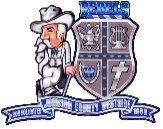 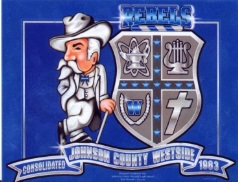 Special MeetingMarch 30, 2021High School Safe room5:30 pmMinutes:The board convened at 5:30 pm with a call to order by President Mike Estes.1. Mask PolicyA motion was made by Mike Estes, seconded by Flo Ann Highfill, to follow the recommendation made by Governor Hutchinson to lift the mask requirement and make it optional. Vote was 3-2 with Mike Estes, Flo Ann Highfill, and Josh Yarbrough voting yes and Laura Bryant and Dale Wright voting no. Motion passed.The board adjourned at 6:20 pm. ___________________________Flo Ann Highfill, Secretary District OfficeDistrict OfficeHigh School Elementary Superintendent: Mr. Brad KentCurriculum & Federal Programs: Ms. Virga HayesPrincipal:  Mr. Dennis Fisher Principal:  Mr. John Elms1535 Rabbit Hill Road1535 Rabbit Hill Road 400 N. Hwy. 164  193 School StreetHartman, AR 72840Hartman, AR 72840Hartman, AR 72840Hartman, AR 72840Phone 479-497-1991Phone 479-497-1991Phone 479-497-1171Phone 479-497-1088Fax 479-497-9037Fax 479-497-9037Fax 479-497-1537Fax 479-497-1938bkent@westsiderebels.netvhayes@westsiderebels.netdfisher@westsiderebels.netjelms@westsiderebels.net